Nomor	 :  09/488/Peng-Und/XI/2017Perihal	 :  Pengumuman Jadwal Ujian Sidang TesisDiberitahukan kepada mahasiswa Program MM-UMB, bahwa pelaksanaan Ujian Sidang Tesis diatur sesuai dengan jadwal berikut ini, maka  mahasiswa yang bersangkutan diharuskan hadir tepat pada waktu yang ditetapkan dan telah mengkonfirmasi kehadiran Komisi Pembimbing dan Dosen Pengujinya.Demikian pengumuman dan undangan ini, untuk diperhatikan dan diindahkan sebagaimana mestinya.Terima kasih.	Dikeluarkan di :  Jakarta	Pada tanggal   :                  Ketua Program Studi Magister ManajemenTtd	
Dr. Aty Herawati, M.Si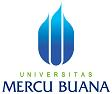 PENGUMUMAN JADWAL SIDANG TESISPROGRAM STUDI MAGISTER MANAJEMENFAKULTAS PASCASARJANAQNo.DokumenDistribusiDistribusiDistribusiDistribusiDistribusiTgl. EfektifNOHARI,TGL. JAMN.I.M.                             N A M ADOSEN PEMBIMBINGDOSEN PENGUJIKETUA UJIAN SIDANGKONSENTRASITEMPAT/ RUANG01Kamis, 09 November 2017 Pkl 10.0055111120197WATI OCKTA FIYANYP1: Said Djamaluddin, Prof. Ph.D MMP2. Dr. Bambang Santoso MarsoemMatrodji Mustafa, Ph.DMKUKampus A Meruya T. 40502Kamis, 09 November 2017 Pkl 11.0055115120015Ferlly TrianaP1: Dr. Bambang Santoso MarsoemP2. Said Djamaluddin, Prof. Ph.D MMMatrodji Mustafa, Ph.DMKUKampus A Meruya T. 405